Publicado en Madrid el 27/12/2016 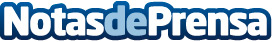 El Sindicato de Circulación Ferroviario, contra la implantación del Reglamento de Circulación FerroviariaEl sindicato de circulación ferroviario pide al ministerio de fomento el aplazamiento de la entrada en vigor del Reglamento de Circulación Ferroviaria como garantía de seguridadDatos de contacto:Sindicato De Circulación FerroviarioControladores de tráfico ferroviario635691630Nota de prensa publicada en: https://www.notasdeprensa.es/el-sindicato-de-circulacion-ferroviario-contra Categorias: Nacional Derecho Viaje Seguros http://www.notasdeprensa.es